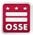 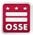 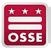 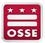 Instructions: Please indicate in the chart below the total number of CTE students, per CTE Program that participated in Early College Experiences for the SY 2016-2017.Instructions: Please indicate in the chart below the total number of CTE students, per CTE Program that participated in Early College Experiences for the SY 2016-2017.Instructions: Please indicate in the chart below the total number of CTE students, per CTE Program that participated in Early College Experiences for the SY 2016-2017.Instructions: Please indicate in the chart below the total number of CTE students, per CTE Program that participated in Early College Experiences for the SY 2016-2017.Career and Technical Education Programs Career and Technical Education Programs Career and Technical Education Programs Career and Technical Education Programs Early College ExperiencesEarly College ExperiencesEarly College ExperiencesLEA/School NameAdvance PlacementDual EnrollmentDual CreditInstructions: Please indicate in the chart below the total number of CTE students, per CTE Program that participated in Work-Based Learning experiences for SY 2016-2017.Instructions: Please indicate in the chart below the total number of CTE students, per CTE Program that participated in Work-Based Learning experiences for SY 2016-2017.Instructions: Please indicate in the chart below the total number of CTE students, per CTE Program that participated in Work-Based Learning experiences for SY 2016-2017.Instructions: Please indicate in the chart below the total number of CTE students, per CTE Program that participated in Work-Based Learning experiences for SY 2016-2017.Instructions: Please indicate in the chart below the total number of CTE students, per CTE Program that participated in Work-Based Learning experiences for SY 2016-2017.Instructions: Please indicate in the chart below the total number of CTE students, per CTE Program that participated in Work-Based Learning experiences for SY 2016-2017.Instructions: Please indicate in the chart below the total number of CTE students, per CTE Program that participated in Work-Based Learning experiences for SY 2016-2017.Career and Technical Education Programs Career and Technical Education Programs Career and Technical Education Programs Career and Technical Education Programs Career and Technical Education Programs Career and Technical Education Programs Career and Technical Education Programs Work-Based Learning ExperiencesWork-Based Learning ExperiencesWork-Based Learning ExperiencesWork-Based Learning ExperiencesWork-Based Learning ExperiencesLEA/School NameCTE Program ApprenticeshipsInternshipsJob ShadowingSummer Youth Employment ProgramCommunity Service